Weekend Activities Term 1a 2021Friday 10th SeptQuiz NightReid House7pm£0Ms Eastham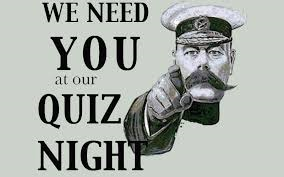 Sunday 12th SeptHeritage Open DayPumping Station1:30 to 4:30pm£2Mrs Webb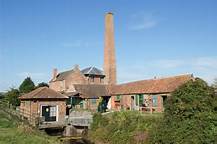 Friday 17th SeptTuck ShoppingBridgewater£1 + Spending 6:15 to 8pmMr Ingham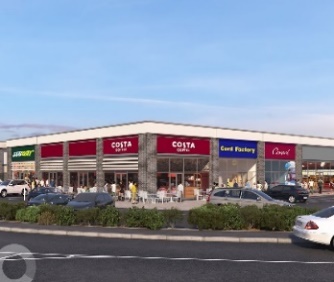 Saturday 18th SeptPloughing CompSpectator, Chedzoy£210 to 3pmMiss Parker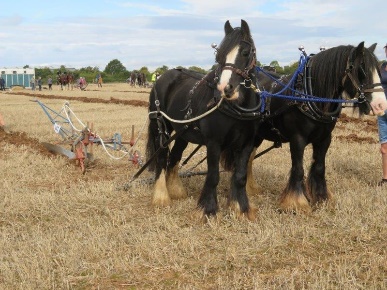 Sunday 19th SeptBanger ChampionshipsMendip Raceway12 to 8pm£10           Mr Ashton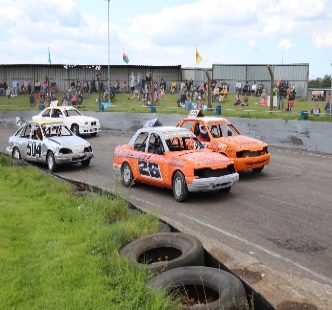 Friday 24th SeptTimewarp ArcadeBridgewater£7:5018:15 to 20:45Mr Ingham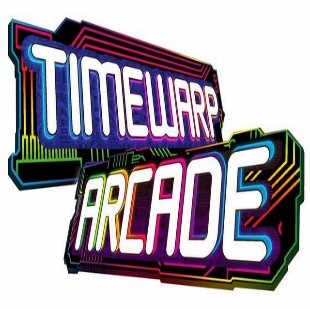 Saturday 25th SeptSunday 26th SeptHelicopter MuseumWeston Super mare9:30 to 1pm£9Ms Warren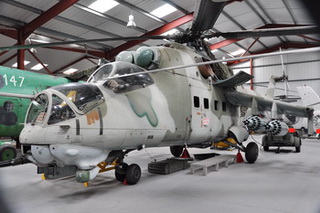 Friday 1st OctBristol Bears v BathAshton Gate£305:30 to 10:30pmMr Ingham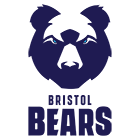 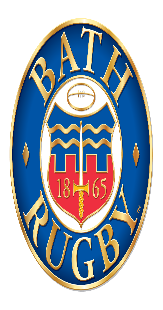 Saturday 2nd OctSunday 3rd OctBowlingTaunton10 to 1pm£14.50Mr Ingham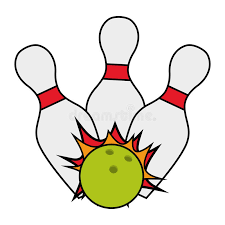 Friday 8th OctScott Cinema Yr 10/11TBCTBCMr Ingham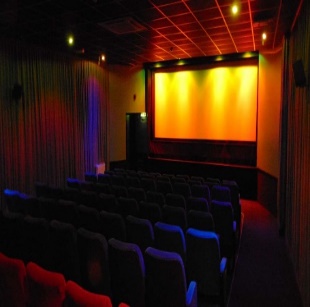 Saturday 9th OctPumpkin Carving On Site??????Matron or SM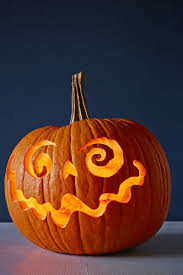 Sunday 10th OctTimewarp ArcadeBridgewater£7:501:30 to 4:30Miss Eastham